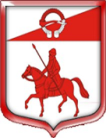 Администрация муниципального образованияСтаропольское сельское поселениеСланцевского муниципального района Ленинградской областиП О С Т А Н О В Л Е Н И Е15.03.2021                                							         № 26-п  О признании многоквартирного дома, расположенного по адресу: дер. Поречье, д. 20, аварийнымВ соответствии с Жилищным кодексом Российской Федерации Постановлением Правительства Российской Федерации от 28.01.2006 №47 «Об                 утверждении Положения о признании помещения жилым помещением, жилого помещения непригодным для проживания и многоквартирного дома аварийным и подлежащим сносу или реконструкции, садового дома жилым домом и                       жилого дома садовым домом» (с изменениями от  27.07.2020 N 1120), на             основании заключения   межведомственной комиссии  «Об оценке соответствия помещения (многоквартирного дома) требованиям, установленным в                  Положении о признании помещения жилым помещением, жилого помещения непригодным для проживания и многоквартирного дома аварийным и                подлежащим сносу или реконструкции» № 1 от 09.06.2020 г., администрация муниципального образования Старопольское сельское поселение Сланцевского муниципального района Ленинградской области                                   п о с т а н о в л я е т:	1. Признать многоквартирный дом, расположенный по адресу:              Ленинградская область, Сланцевский район, дер. Поречье, д. 20 аварийным и                 подлежащим сносу.2. В срок до 01.07.2021 г. разработать план мероприятий по расселению граждан.3.Установить срок расселения зарегистрированных граждан                              до 31  декабря 2023 года. В многоквартирном доме все помещения                эксплуатируются до момента расселения как жилые.4. Разместить настоящее Постановление на официальном сайте                администрации Старопольского сельского поселения в сети «Интернет».Контроль за  исполнением постановления оставляю за собой.Глава администрациимуниципального образования                                                         А.В.Кушнерев